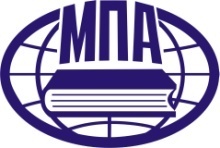 МЕЖДУНАРОДНАЯ ПРОМЫШЛЕННАЯ АКАДЕМИЯ(государственная лицензия на образовательную деятельность № 2265 от 11.07.2016 г. Серия 90Л01 № 0009307)МПА более 50 лет является лидером в сфере дополнительного профессионального образования специалистов пищевой и перерабатывающей промышленностиПрограмма повышения квалификации «Контроль и управление качеством зерна при приёмке на элеваторы 
и хлебоприёмные предприятия. Организация его размещения и послеуборочной обработки»23-26 мая 2023 г.Организатор программы:Международная промышленная академия, МоскваАудитория:   руководители и специалисты агрохолдингов, элеваторов, хлебоприёмных 
и сельскохозяйственных предприятий, ответственные за приёмку, размещение 
и послеуборочную обработку партий свежеубранного зерна (директор по качеству, заведующий лабораторией, начальник производственного участка); специалисты ФГБУ «Россельхознадзор», ФГБУ «Россельхозцентр».Программа будет реализована в гибридном формате: офлайн (очное)и онлайн                                     В программе повышения квалификации:Итоги зернового сезона 2022 г. и прогнозы на 2023 г. Анализ внедрения ФГИС «Зерно». Что нового следует ожидать в прослеживаемости зерна?Зерновая масса, как объект послеуборочной обработки и хранения. Причины неоправданных потерь зерна. Режимы хранения зерна в хранилищах разного типа, в т. ч. в металлических силосах.Практика применения стандартов на зерно и продукты его переработки. Спорные позиции по методам отбора проб, определения качества и количества клейковины, сорной и зерновой примеси, микотоксинов и др.Договорные отношения при купле-продаже зерна. План размещения зерна на предприятии. Установление необходимой вместимости зернохранилищ с учетом приемки, послеуборочной обработки и формирования партий зерна целевого назначения.Основные параметры, определяющие технологические процессы сушки, очистки, активного вентилирования зерна. Оборудование, режимы, контроль параметров работы оборудования.Эксплуатационная производительность технологических и транспортирующих линий по приёмке зерна с автомобильного транспорта, сушке, очистке, отпуску в вагоны. Обоснование суточных, сменных заданий по технологическим и транспортирующим линиям предприятия. Актуальность разработки Технологического регламента на предприятииНовое в учете и контроле качества зерна. Примеры проектов по интеграции 1С: бухгалтерия элеватора с лабораторным оборудованием, системами отбора проб, системами управления логистикой автотранспорта.Борьба с вредителями хлебных запасов. Современные методы обеззараживания.Приборное обеспечение контроля качества и безопасности зерна (семян) и продуктов его переработки.Занятия проводят ведущие ученые и специалисты в области хранения, контроля качества, безопасности зерна и продуктов его переработки.      По окончании обучения специалистам выдается Удостоверение о повышении                                                                квалификацииПлатёжные реквизиты: г. Москва, НОЧУ ДПО «МПА», ИНН 7705408440, КПП 770501001, Банк получателя: ПАО «Сбербанк» г. Москва, расч.  счет: 40703810138000002578, 
кор.   счет 30101810400000000225, БИК: 044525225, ОГРН 1027739170942, 
Код по ОКПО 11321463, ОКВЭД 85.42. Код группы 24 /23.Справки и заявки:Стоимость обучения одного представителя от предприятия20 000 руб.Стоимость обучения двух и более представителей от предприятия (за одного участника)18 000 руб.           телефон:e-mail:Заведующий кафедрой зерна и продуктов 
его переработки, д.т.н., профессорФейденгольд Владимир Борисович(499) 235-81-86feydengold@grainfood.ruДоцент кафедры Злобина Людмила Николаевна,куратор группы(495) 959-71-05zlobina@grainfood.ruДоцент кафедры, к.т.н. Урлапова Ирина Борисовна(499) 235-46-91urlapova@grainfood.ruДекан МПА Карцева Ольга Павловна(499) 235-95-79dekanat@grainfood.ru